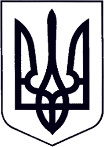 У К Р А Ї Н АЗАКАРПАТСЬКА ОБЛАСТЬМУКАЧІВСЬКА МІСЬКА РАДАВИКОНАВЧИЙ КОМІТЕТР І Ш Е Н Н Я23.04.2019			                     Мукачево                                               № 111 Про надання дозволу для здійснення правочину стосовно рухомого та нерухомого майна, право власності на яке або право користування яким мають діти.     Розглянувши на засіданні комісії з питань захисту прав дитини виконавчого комітету Мукачівської міської ради заяви про надання батькам дітей дозволу на вчинення правочинів стосовно нерухомого майна, право власності на яке або право користування яким мають діти, відповідно до ст.177 Сімейного кодексу України, ст.ст.17,18 Закону України «Про охорону дитинства», ст.12 Закону України «Про основи соціального захисту бездомних осіб та безпритульних дітей», ст.74 Закону України «Про нотаріат», п. 67 Порядку провадження органами опіки та піклування діяльності, пов’язаної із захистом прав дитини, затвердженого Постановою Кабінету Міністрів України № 866 від 24.09.2008 року «Питання діяльності органів опіки та піклування, пов’язаної із захистом прав дитини», керуючись ст. 40, ч.1ст. 52, ч.6 ст. 59 Закону України «Про місцеве самоврядування в Україні», виконавчий комітет Мукачівської міської ради вирішив: *** в межах вимог чинного законодавства, надати дозвіл на посвідчення та підписання від імені дітей: *** документів для отримання грошової компенсації за належне для отримання жиле приміщення у відповідності до Постанови Кабінету Міністрів України від 02.09.2015 року № 728, за умови використання цих коштів на придбання житла для всіх членів родини та включення дитини в число співвласників цього житла.*** в межах вимог чинного законодавства, надати дозвіл на надання дозволу сину, *** на посвідчення та підписання документів для отримання грошової компенсації за належне для отримання жиле приміщення у відповідності до Постанови Кабінету Міністрів України від 02.09.2015 року № 728, за умови використання цих коштів на придбання житла для всіх членів родини та включення дитини в число співвласників цього житла.*** в межах вимог чинного законодавства, надати дозвіл на посвідчення та підписання від імені дітей: *** документів для отримання грошової компенсації за належне для отримання жиле приміщення у відповідності до Постанови Кабінету Міністрів України від 02.09.2015 року № 728, за умови використання цих коштів на придбання житла для всіх членів родини та включення дитини в число співвласників цього житла***надати дозвіл на посвідчення та підписання договору дарування *** право користування яким мають діти: *** за умови збереження за дітьми, до набуття ними  повноліття, права користування цим житлом після зміни власника.***, надати дозвіл на надання дозволу сину, ***на посвідчення та підписання договору продажу квартири *** співвласником якої є дитина, за умови попереднього оформлення у власність дитини 1/4 частини квартири ***.*** надати дозвіл на надання дозволу  сину, *** на посвідчення та підписання договору дарування на його ім’я *** в м. Мукачево.***, надати дозвіл на посвідчення та підписання договору продажу ***, право користування якою має дитина, ***за умови збереження за дитиною до набуття нею повноліття права користування квартирою ***.*** надати дозвіл на посвідчення та підписання  договору дарування на ім’я ***, право користування якою має дитина, *** за умови збереження за дитиною, до набуття ним повноліття, права користування цим житлом після зміни власника.*** надати дозвіл на посвідчення та підписання договору продажу квартири ***, співвласником якої є дитина, за умови попереднього оформлення у власність дитини 1/2 частини квартири ***.Контроль за виконанням цього рішення покласти на начальника служби у справах дітей виконавчого комітету Мукачівської міської ради О. Степанову.Міський голова                                                                                           А. Балога